Hvor går grænsen?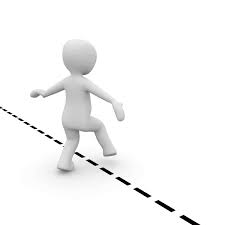 Kender du din egen grænse?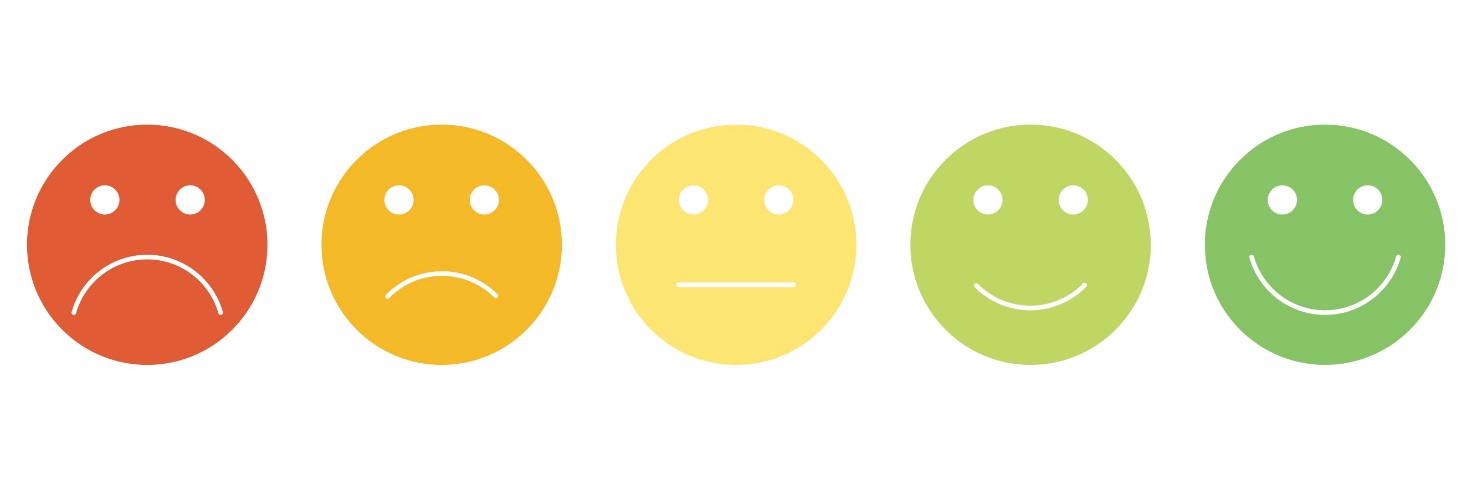 Kom og spis pizza i byfestteltet, vær med til at synge og lege i fællesskab, og at sætte fokus på det, der skiller og forener os. Mona Kjær Nielsen medvirker.Familiearrangement med sjov og alvor for alle aldre. Ingen tilmelding. Fri entre og pizza. Alle er velkomne!Torsdag d. 24.6.2021 kl. 17.00-19.00Menighedsrådet  